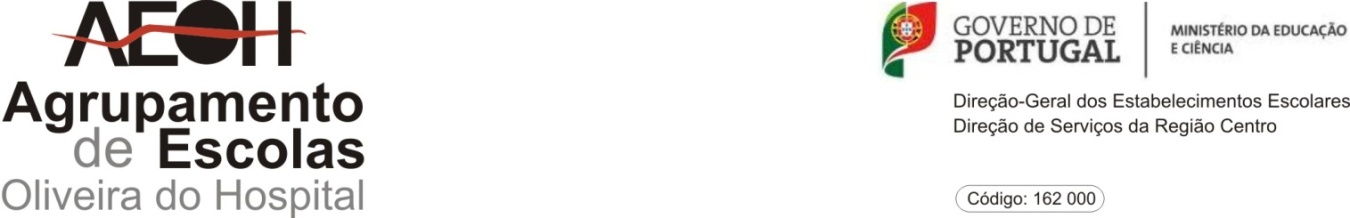 Informação aos Encarregados de EducaçãoEx.mo/a Senhor/a Encarregado/a de Educação,O contacto com a Escola, tão útil quanto necessário, deve fazer-se preferencialmente através do Diretor de Turma. Por este, deve o Encarregado de Educação comunicar à Escola todas as informações que considere de interesse para um melhor conhecimento e acompanhamento do aluno. A ele deve recorrer sempre que deseje solicitar informações sobre aproveitamento, comportamento e assiduidade do aluno. Informa-se que o Diretor de Turma dispõe de uma hora semanal para atendimento dos Encarregados de Educação e lembra-se que este contacto não se deve limitar ao final dos períodos letivos, altura em que o Diretor de Turma se encontra já a preparar as tarefas de avaliação.Na qualidade de Diretor de Turma do seu educando, informo que recebo semanalmente no horário abaixo indicado:Agrupamento de Escolas de Oliveira do Hospital, ____ de _______________ de 20___O/A Diretor/a de Turma______________________________(Destaque e devolva ao Diretor de Turma através do seu educando)------------------------------------------------------------------------------------------------------------------------------------------AnoTurmaDiretor/a de TurmaDia da semanaHoraTomei conhecimento do horário de atendimento dos Encarregados de Educação pelo/a Diretor/a de Turma do ____º ano ____, à qual pertence o meu/minha educando/a ____________________________________________________, nº ____.Oliveira do Hospital, ____ de _______________ de 20___O/A Encarregado/a de Educação________________________________________